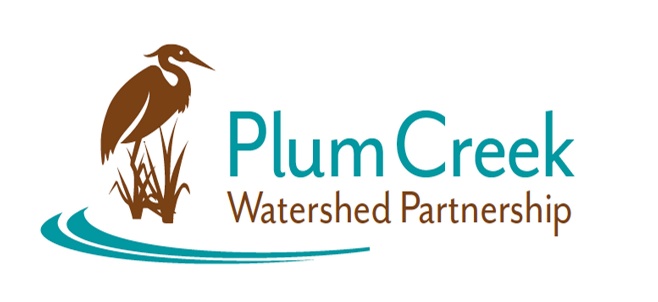 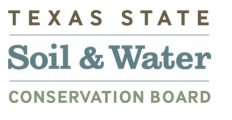 Plum Creek Watershed Partnership Steering Committee MeetingThursday, January 12th 9:30 AM – 12 PMLockhart State Park Recreation Hall Meeting SummarySean Melvin Welcome the Steering Committee (SC) members and guest.Sean introduced himself to the SC members as the new Watershed Coordinator for the Plum Creek Watershed Partnership. The members then proceeded to introduce themselves to Sean. Dennis Engelke, Caldwell County’s Grant Administrator, introduced himself and gave a brief history and description of the upcoming annual Feral Hog Bounty Claim event for Caldwell County. The event will run from February to August. Sean provided a recap of what was discussed last SC meeting (June 3rd, 2022) and went over the results of the Watershed Priority Planning survey. SC members discussed the priorities and wastewater permits that did not meet the recommended standards. Virginia Parker raised concerns about the Kyle WWTP permit that is under review by TCEQ.SC members discussed possible avenues for addressing WWTP permits that do not meet recommended standards. Sean and Elizabeth Edgerton, GBRA Water Quality Program Supervisor, informed the SC member about the loss of Polonia WSC as a funding partner and that they are in contact with Aqua WSC, the company that acquired Polonia WSC. Sean informed the SC members about the new 319 grant contract that was awarded to the Plum Creek Watershed Partnership. Sean and Elizabeth spoke to the SC members about the updated Interlocal Agreement and the SC Ground Rules. Sean, with the SC, will update the Ground Rules to update the language and provide changes to rules. They plan to finalize the Ground Rules at the next meeting. The Work Groups were discussed by the SC member. Work Groups were drafted last meeting.SC members discuss changes to the Ground Rules in relation to the Work Groups.SC member determined that it may be best to consolidate the 6 Work Groups into 2 Work Groups defined as: Urban Stormwater/Wastewater/ Regulations & Policies Work Group and Agricultural/ Wildlife Work Group. Both will encompass an aspect of education and outreach. 